Publicado en Madrid el 30/11/2023 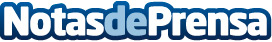 Top Courier presenta su servicio de Transportes EspecialesEn el dinámico universo del comercio y la logística, la eficiencia y la atención exclusiva se posicionan como elementos esenciales. Por eso, Top Courier se erige como la elección premium para quienes buscan servicios de transporte con un toque de excelenciaDatos de contacto:Top CourierTop Courier91 663 83 43Nota de prensa publicada en: https://www.notasdeprensa.es/top-courier-presenta-su-servicio-de Categorias: Nacional Logística Movilidad y Transporte http://www.notasdeprensa.es